Załącznik nr 1 do Zarządzenia nr ……./………….Dyrektora Szkoły im. Bolesława Chrobrego w NowogrodźcuREGULAMINŚWIETLICY SZKOLNEJW SZKOLE PODSTAWOWEJim. Bolesława Chrobrego w Nowogrodźcu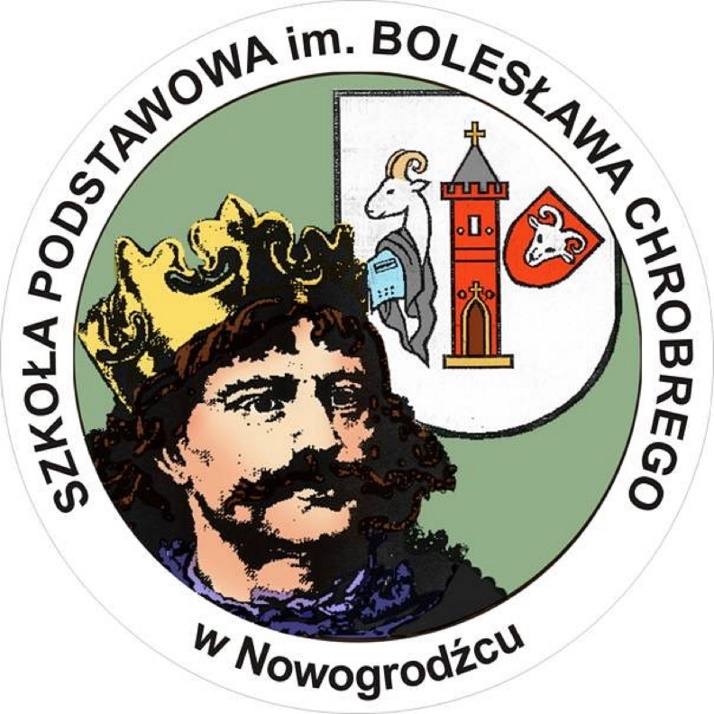 Podstawa prawna:       1. Ustawa z dnia 16 grudnia 2016 r. Prawo Oświatowe (Dz.U. z 2017 r., poz. 59)      2.  Statut Szkoły Podstawowej im. Bolesława Chrobrego w NowogrodźcuPOSTANOWIENIA OGÓLNE        Świetlica jest integralną częścią szkoły - w swojej programowej działalności realizuje cele i zadania szkoły, ze szczególnym uwzględnieniem treści i działań wychowawczo-opiekuńczych przyjętych w planie pracy oraz w programie wychowawczo-profilaktycznym szkoły.DOKUMENTACJA ŚWIETLICY1. Plan pracy świetlicy szkolnej – tygodniowy rozkład zajęć;2. Dziennik zajęć;3. Karty zgłoszeń dzieci do świetlicy szkolnej.PRACOWNICY ŚWIETLICY    Dyrektor szkoły określa zakres zadań, uprawnień i odpowiedzialności nauczycieli świetlicy ( przydziały obowiązków).CELE I ZADANIA ŚWIETLICY  Celem ogólnym świetlicy szkolnej jest zapewnienie uczniom zorganizowanej opieki wychowawczej umożliwiającej wszechstronny rozwój osobowości. Z ogólnego celu wynikają zadania szczegółowe:Organizowanie zespołowej nauki. Wdrażanie do samodzielnej pracy umysłowej i udzielanie indywidualnej pomocy uczniom mającym trudności w nauce.Prowadzenie pracy wychowawczej zmierzającej do kształtowania u wychowanków właściwej postawy społeczno – moralnej (odpowiednie zachowanie się w szkole, domu i środowisku lokalnym).Wdrażanie uczniów do pożytecznego organizowania sobie wolnego czasu, wyrabianie nawyków kulturalnej rozrywki, sportu i zabawy na świeżym powietrzu.Prowadzenie współpracy z rodzicami, wychowawcami klas, a także pedagogiem szkolnym celem rozwiązywania napotkanych trudności wychowawczych.Ujawnianie i rozwijanie zamiłowań, zainteresowań i uzdolnień uczniów.Organizowanie gier i zabaw ruchowych, mających na celu prawidłowy rozwój fizyczny;                                                                                                                                                                                                                                                                                                                             Upowszechnianie zasad kultury zdrowotnej, kształtowanie nawyków higieny i czystości oraz dbałości o zachowanie zdrowia;Zapewnienie bezpieczeństwa podczas wykonywania wyżej wymienionych zadań.   ZAŁOŻENIA ORGANIZACYJNEŚwietlica utworzona jest dla uczniów klas I – VIII.Uczniowie mogą korzystać z opieki w świetlicy w godz. 700   - 16 00Wychowawca świetlicy odpowiada wyłącznie za bezpieczeństwo dzieci, które zostały przyprowadzone do świetlicy lub zgłosiły się do niej same przed lub po lekcjach/zajęciach.Rodzice ubiegający się o przyjęcie dziecka do świetlicy obowiązani są złożyć Kartę zgłoszenia dziecka w miesiącu maju na rok szkolny następny. Warunkiem przyjęcia dziecka do świetlicy jest udział w rekrutacji i spełnienie kryteriów naboru. Uczeń uczęszcza do świetlicy po uzyskaniu pozytywnej decyzji Komisji Kwalifikacyjnej.Do świetlicy szkolnej przyjmuje się dzieci, które wymagają zapewnienia opieki                            w szkole ze względu na1. czas pracy rodziców,2. organizację dojazdu do szkoły autobusem,3. inne okoliczności (np. uczeń zwolniony z lekcji religii, z innych planowych zajęć edukacyjnych, trudnej sytuacji rodzinnej).Opieką wychowawczą w pierwszej kolejności objęci są uczniowie:dojeżdżający,których rodzice (prawni opiekunowie) pracują,którzy wymagają zapewnienia opieki w szkole ze względu na zwolnienie                           z planowych zajęć edukacyjnych.W sytuacjach szczególnych dopuszcza się przyjęcie dziecka w ciągu roku szkolnego, po uprzednim złożeniu Karty zgłoszenia dziecka i uzyskaniu pozytywnej decyzji Komisji Kwalifikacyjnej.Do rozpatrzenia spraw spornych wniesionych przez rodziców (prawnych opiekunów) powołuje się  komisję odwoławczą. Skład komisji odwoławczej ustala Dyrektor szkoły.Wychowawca może skreślić z listy wychowanków dziecko, którego rodzice złożyli pisemną prośbę o wykreślenie dziecka. Jeżeli dziecko zapisane jest na zajęcia pozalekcyjne, które odbywają się na terenie szkoły, wychowawca powiadamia o tym fakcie wychowawcę świetlicy.  Po uprzednim ustaleniu, wychowawca świetlicy z nauczycielem prowadzącym zajęcia decydują, czy dzieci wychodzą ze świetlicy na zajęcia samodzielnie, czy zabierane są przez nauczyciela prowadzącego zajęcia dodatkowe. Rodzice (prawni opiekunowie) wypełniają oświadczenie, w którym określają godziny odbioru dziecka oraz wskazują osoby do tego upoważnione, ewentualnie dają pisemną zgodę na samodzielne powroty dziecka do domu o określonej godzinie. Jeśli dziecko opuszcza świetlicę samodzielnie rodzic oświadcza, że przejmuje pełną odpowiedzialność za życie i zdrowie swojego dziecka po wyjściu ze świetlicy (oświadczenie to znajduje się na Karcie zgłoszeniowej dziecka). Rodzice zobowiązani są do terminowego odbioru dziecka ze świetlicy (zgodnego z oświadczeniem).                                                                                                                                                                                                                                          Osoba upoważniona przez rodzica do odbioru dziecka, powinna okazać dokument potwierdzający tożsamość. W przypadku braku pisemnej informacji od rodziców (prawnych opiekunów), dziecko nie będzie mogło opuścić świetlicy. Wszelkie zmiany dotyczące trybu opuszczania świetlicy przez dziecko rodzice (prawni opiekunowie) przekazują do świetlicy na datowanym i podpisanym piśmie. W przypadku przedłużającej się nieobecności rodzica (30 minut)  i braku kontaktu z rodzicem/opiekunem (wychowawca świetlicy zobowiązany jest  wykonać kilkakrotnie telefon na wskazane w karcie numery) fakt ten traktowany jest jako pozostawienie dziecka bez opieki rodzica/opiekuna prawnego i nauczyciel wychowawca stosuje procedurę przewiezienia dziecka do miejsca wyznaczonego przez instytucję wspierającą:zawiadamia policję o fakcie pozostawienia dziecka bez opieki przez rodzica/opiekuna prawnego; Uczniowie przebywający w świetlicy zobowiązani są do przestrzegania wewnętrznego regulaminu świetlicy.WEWNĘTRZNY REGULAMIN ŚWIETLICYUczeń przychodzący do świetlicy zgłasza się do nauczyciela świetlicy.Uczeń ma obowiązek informowania nauczyciela świetlicy o każdorazowym nawet krótkotrwałym oddaleniu się.Uczniowie przebywający w świetlicy szkolnej zostają zapoznani z zasadami BHP, sygnalizacją przeciwpożarową oraz procedurami na wypadek wtargnięcia uzbrojonego napastnika na teren szkoły przez nauczycieli świetlicy.Uczniowie mają obowiązek szanować i dbać o wyposażenie świetlicy. W przypadku zniszczenia przez dziecko mienia świetlicy rodzice (opiekunowie) ponoszą koszty naprawy.W świetlicy uczniowie nie mogą korzystać z telefonów komórkowych, MP3 oraz innych przedmiotów przyniesionych z domu.Za zaginione telefony, MP3 i inne urządzenia techniczne oraz zabawki przyniesione z domu, świetlica nie ponosi odpowiedzialności.Wychowawcy świetlicy nie odpowiadają za dziecko, które samodzielnie opuściło teren szkoły w czasie, kiedy powinno przebywać w świetlicy szkolnej.Wychowawca świetlicy ma obowiązek niezwłocznie powiadomić dyrektora szkoły o problemach zaistniałych podczas zajęć w szkolnej świetlicy.Jeżeli dziecko nie przestrzega regulaminu, a jego zachowania stwarzają zagrożenie dla innych uczniów, może zostać czasowo zawieszone lub skreślone z listy wychowanków świetlicy.W pracy z dziećmi wychowawca świetlicy współpracuje z pedagogiem szkolnym, oraz wychowawcami klas.Zajęcia świetlicowe mogą odbywać się w innym pomieszczeniu lub na boisku szkolnym.W momencie zapisu dziecka do świetlicy rodzice zapoznają się i akceptują Regulamin Świetlicy.PRAWA UCZNIA W ŚWIETLICY:Uczeń ma prawo do:uczestnictwa i udziału w organizowanych zajęciach, zabawach i imprezach;rozwijania samodzielności, samorządności oraz społecznej aktywności;rozwijania swoich zainteresowań, zamiłowań i uzdolnień;życzliwego, podmiotowego traktowania;swobody w wyrażaniu myśli i przekonań;uzyskania pomocy w przypadku trudności w nauce;korzystania z pomieszczeń świetlicowych, materiałów plastycznych, księgozbioru świetlicy, zabawek i gier.OBOWIĄZKI UCZNIA W ŚWIETLICY:Uczeń ma obowiązek:dbać o ład i porządek;zostawiać tornister w wyznaczonym miejscu w świetlicy;stosować się do poleceń wychowawców świetlicy oraz pozostałych pracowników szkoły;informować każdorazowo wychowawców świetlicy o swoim przyjściu oraz wyjściu ze świetlicy;zgłaszać natychmiast wszelkie wypadki oraz złe samopoczucie;zachowywać się kulturalnie w świetlicy i stołówce szkolnej;życzliwie i z szacunkiem traktować pracowników i uczniów, z którymi spędza czas                          w świetlicy.Załącznik nr 1 do Regulaminu świetlicy - Karta zgłoszenia dziecka do świetlicyRegulamin wprowadza się Zarządzeniem nr ….../………. z dnia ……………………… 